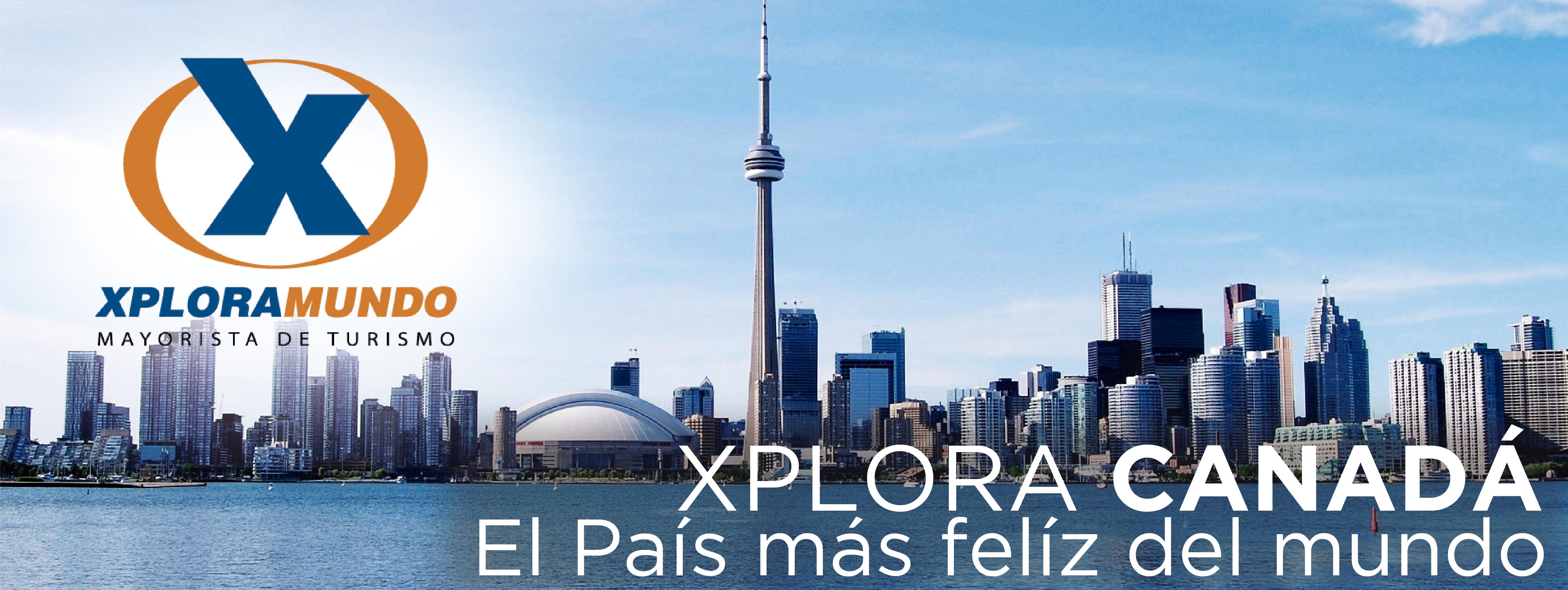 CANADA MAGNÍFICO DESAYUNOS AMERICANOS 09Días / 08Noches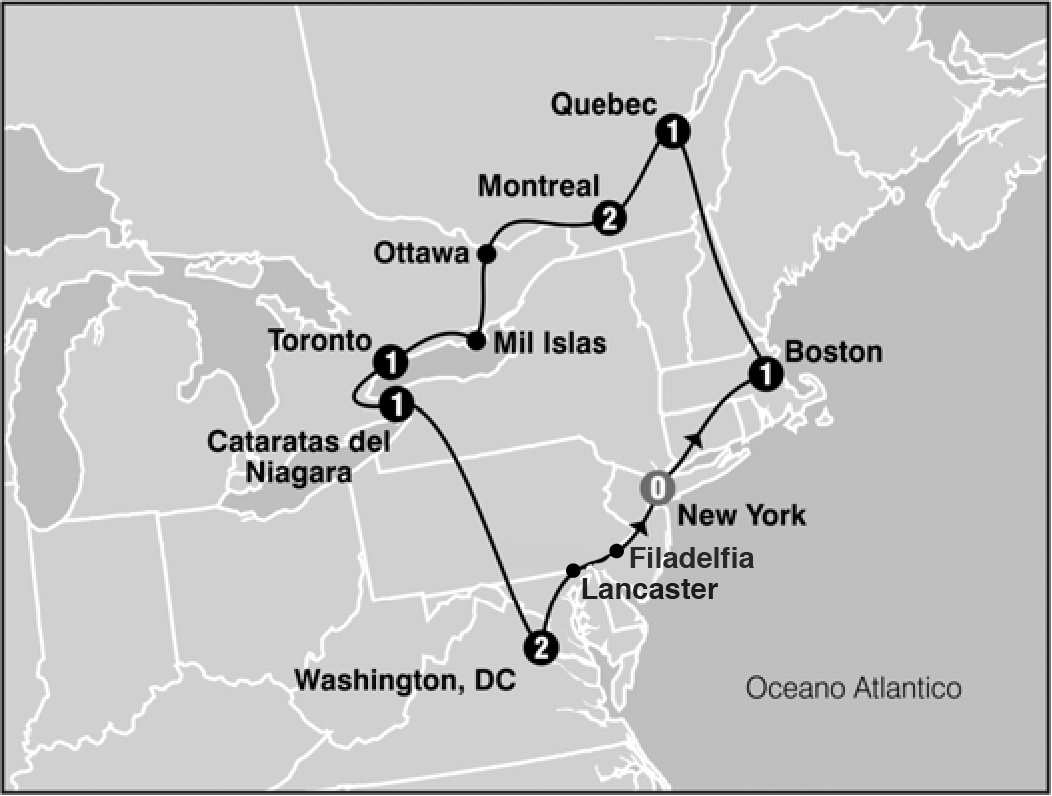  SALIDAS GARANTIZADAS ****2020****Mayo                    	2 9 16 23 30Junio                    	6 13 20 27Julio                	4 11 18 25Agosto            	1 8 15 22 29Septiembre    	5 12 19 26Octubre           	5 12 19 26Diciembre       	19****2021****Marzo 		13 27Abril 		13 27ITINERARIODia 1: New York / Boston Por la manaña partimos rumbo a Boston, via el estado de Connecticut. Llegando a Boston iniciamos nuestra visita de la ciudad: la Plaza Copley donde se encuentran la iglesia de la Trinidad, el Edificio Hancock, la Biblioteca de la ciudad, etc; la Universidad de Harvard, el barrio de Back Bay y el Mercado Quincy. Finalizado el tour nos dirigimos al hotel. Alojamiento. Dia 2: Boston / Quebec Desayuno Americano. Por la mañana partimos hacia la ciudad amurallada de Quebec acompañados por el bello paisaje que son los montes "Apalaches" a traves de los Estados de New Hampshire y Vermont. Se llega a media tarde .Alojamiento Dia 3: Quebec / Montreal Desayuno Americano. Por la mañana visitaremos la historica ciudad de Quebec, las mas vieja de esta nacion. Visita panoramica: la Universidad de Laval, monumentos historicos, la Citadel y otros puntos de interes. Luego del almuerzo (no incluido) partiremos hacia la ciudad de Montreal. Alojamiento.Dia 4: MMontrealDesayuno Americano - Conozca lo mejor que ofrece la ciudad de Montreal en esta visita turistica con un guia profesional. Disfrute de un viaje en el tiempo desde la colonizacion francesa e inglesa hasta nuestros dias. Comenzamos nuestra visita panoramica por el barrio ingles de Westmount, el Oratorio San Jose, el parque del monte real con su espectacular vista de la ciudad, caminaremos por el parque hasta el mirador del chalet de la Montana, si el clima lo permite, sino, visitaremos el mirador del belvedere. Continuamos hacia la milla cuadrada dorada, Universidad Mc Gill, distrito financiero, plaza de Canada, la catedral catolica Maria Reina del Mundo. Continuamos hacia el Viejo Montreal pasando por la plaza de la reina Victoria y bordeando el perimetro del Viejo Montreal y el Viejo Puerto, luego hacia la plaza de armas para visitar la basilicaNotre Dame (visita interior y admision incluida), Caminaremos hasta el edificio del ayuntamiento donde se encuentra la plaza Jacques Cartier, corazonturistico del viejo Montreal.Tarde libre - Alojamiento Dia 5: Montreal /Ottawa/Toronto Desayuno Americano - Salida a primera hora de la mañana para llegar a la ciudad de Ottawa. Al llegar realizaremos el tour de la ciudad, visitando El Parlamento, barrios residenciales, mansiones del Primer Ministro y el Gobernador General, las residencias de los embajadores, la Corte Suprema y otros puntos de interes. Luego del almuerzo (no incluido) salida hacia Brockville para disfrutar de un pequeño crucero por las "Mil Islas" del Rio St. Lawrence. Esta region es el lugar donde se creo el popular aderezo ThousandIslands, es tambien una de las regiones del este de Canada preferidas como destino turistico. El crucero, que tiene una duracion aproximada de 1 hora, muestra las espectaculares vistas panoramicas de la zona y brinda informacion sobre la historia del area, sus leyendas y su gente. Tambien se pueden ver en este lugar barcos de todo el mundo que navegan cautelosamente por las angostas secciones del rio St.Lawrence, el canal de agua dulce mas largo del mundo. Continuacion del viaje en autobus hacia Toronto. Llegada. Alojamiento. Dia 6: Toronto / Niagara Falls Desayuno Americano - Por la manaña iniciamos nuestro recorrido por la ciudad: la Alcaldia, el Parlamento Provincial, la Universidad de Toronto, Yorkville :el barrio bohemio, la zona residencial de Forest Hill y el area donde se encuentra la muy conocida torre CN. Luego continuaremos hacia Niagara que se encuentra a una hora aproximadamante, en la ruta visitaremos el pueblo de ensueño que es "Niagara onthe Lake", la primera capital que tuvo Canada. Recorremos el areavitivinicola del Niagara y comenzaermos el tour por la zona, visitando el reloj floral; el remolino sobre el cual viaja el carro aereoespanol. Paseo en el barco Hornblower (Mayo a Octubre) o los tunelesescenicos (Octubre a Mayo). Llegada. Alojamiento. Dia 7: Niagara Falls / Washington Desayuno Continental. Hoy partimos hacia Washington. El camino nos llevara por los Estados de New York y Pennsylvania atravesando los montes Apalaches. Luego continuamos nuestro viaje para llegar a la ciudad capital de Washington DC en las ultimas horas de la tarde. Alojamiento. Dia 8: Washington Desayuno Americano. Salida para la visita de cuatro horas que nos llevara hasta el Cementerio de Arlington, donde se encuentran las tumbas de los hermanos Kennedy; monumento a la memoria del presidente Lincoln, IWO JIMA; la Casa Blanca (por fuera); la Avenida Pennsylvania y el Capitolio. Tarde libre para visitar los museos del Instituto Smithsonian. AlojamientoDia 9: Washington / Lancaster / Philadelphia / New York Desayuno Americano. Por la mañana iniciamos nuestro regreso hacia Nueva York. Viajando hacia el estado de Pennsylvania pasaremos por Lancaster y el centro Amishdonde haemos una breve visita. Continuamos a Philadelphia, ciudad donde trece colonias declararon su independencia de Inglaterra. Al llegar se realiza una breve visita que incluye: El camino de Elfreth, el antiguo barrio victoriano, el boulevard Benjamin Franklin con parada frente al Museo de Arte y la Campana de la Libertad. Continuamos nuestro viaje a Nueva York. Llegada.Fin de nuestros serviciosPROGRAMA INCLUYE:Admisión al barco de Mil Islas - Opera de Mayo 1 a Octubre 31 -Fuera de temporada se visita el Museo de la Civilización en OttawaCircuito basado en hotel turista y/o turista superiorEs responsabilidad del pasajero de tener la documentaciónnecesaria para ingresar a Canadá. Para mayor informacióncontactar al Consulado Canadiense.Incluye 7 Desayunos Americanos y 1 Desayuno ContinentalIncluye HornblowerNiágara Opera de Mayo a Octubre. Fuera detemporada será substituido por los túnelesescénicos.Manejo de 1 maleta por pasajero durante el recorrido,maletas adicionales serán cobradasImpuestos Ecuatorianos: IVA, ISDPRECIOS POR PERSONA EN US$**APLICA PARA PAGO EN EFECTIVO, CHEQUE O TRANSFERENCIA**CONSULTE NUESTRO SISTEMA DE PAGO CON TARJETA DE CREDITOHOTELES SELECCIONADOS:Woburn                  	Hilton Boston WoburnSainte-Foy		Le Classique Ste.- FoyMontreal                	Le Nouvel Hotel MontrealToronto                   	Chelsea Toronto HotelNiágara Falls         	The Oakes Hotel                                	Overlooking the FallsRamada Niagara Near The FallsArlington                	Renaissance Arlington                                	Capitol ViewHOTELES DE RECOGIDA:7:10 Skyline Hotel7:25 RIU Plaza New York Times Square7:40 Sheraton New York Times Square7:55 Roosevelt Hotel8:10 Pennsylvania HotelNOTAS:NO INCLUYE TICKET AEREOCircuito se realizara en español y/o portuguesConfirmación de los hoteles definitivos estarán disponibles 30 días antes de la salida. Es responsabilidad de la agencia vendedora de solicitar dicha información.En caso de no reunir número suficiente de participantes, circuito se realizara en modernos minibuses o vanes.Es responsabilidad de la agencia informar el hotel donde se presentara el pasajero para la salida del circuito al momento de confirmar la reserva.Precio de los circuitos incluyen visitas y excursiones indicadas en itinerario.Precios sujetos a cambio sin previo aviso y disponibilidadTarifas no aplican para fechas de congresos y/o eventos especiales**Para nosotros es un placer servirle**SALIDASSGLDBLTPLCUACHD2020
Diciembre 19
2021
Marzo 13 27
Abril 3 1724581684149513839082020
Mayo 2 9 16 23
Junio 6 13
Septiembre 5 12 19 26
Octubre 3 10 17 24 3126191763155114219082020
Mayo 3027131809158214519082020
Junio 20 27
Julio 4 11 18 25
Agosto 1 8 15 22 292756183315941451908